Российская ФедерацияНовгородская область Чудовский районСОВЕТ  ДЕПУТАТОВ ГРУЗИНСКОГОСЕЛЬСКОГО  ПОСЕЛЕНИЯРЕШЕНИЕот 18.09.2015   № 5п. КраснофарфорныйОб  избрании  депутатов  Гру-зинского сельского поселения  в  Думу   Чудовского  муници-пального района   четвертогосозываВ соответствии с Федеральным законом от 6 октября 2003 года               № 131-ФЗ «Об общих принципах организации местного самоуправления в Российской Федерации»,  областным законом от  2 декабря 2014 года  «О сроке полномочий представительных  органов муниципальных образований  Новгородской области и порядке формирования  представительных органов муниципальных районов Новгородской области, сроке полномочий и порядке избрания Глав муниципальных  образований Новгородской области»,  статьей 18  Устава Грузинского сельского поселения, на основании результатов открытого голосования           Совет депутатов Грузинского сельского поселенияРЕШИЛ:Избрать в Думу Чудовского муниципального района  четвертого созыва депутатов Совета депутатов Грузинского сельского поселения:-   Гевейлер Андрея Александровича, директора ООО «Чудовское АТП»;- Гевейлер Татьяну Викторовну,  заместителя директора                           ООО «Управдом –УК»;-  Пленнэ Станислава Владимировича, старшего смены  ООО  Охранное предприятие «Элит секьюрити».Опубликовать настоящее решение в бюллетене «Официальный вестник Грузинского сельского поселения» и разместить на официальном сайте администрации поселения в сети «Интернет».Глава поселения  Л.В. Башмачникова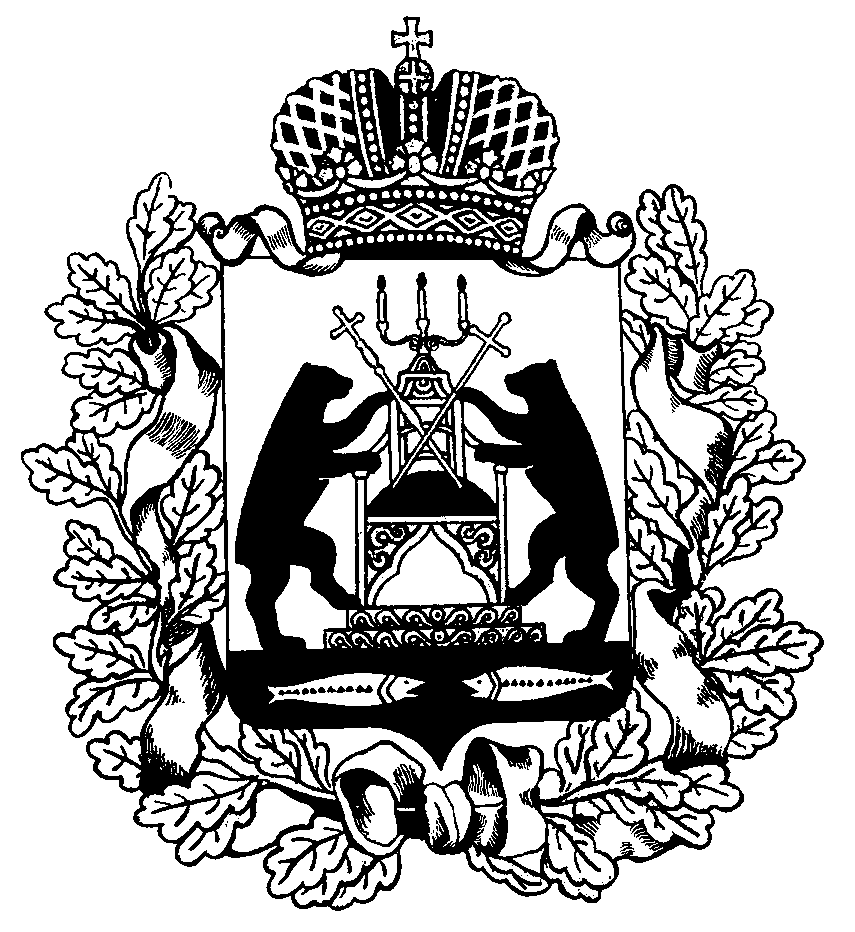 